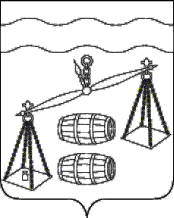 Администрация  сельского поселения"Деревня Юрьево"Сухиничский район Калужская областьПОСТАНОВЛЕНИЕ   от 29.12.2023года			                               		№ 63        	В соответствии с постановлением администрации сельского поселения «Деревня Юрьево» от 05.08.2020 № 40 «Об утверждении Порядка принятия решения о разработке муниципальных программ сельского поселения «Деревня Юрьево», их формирования, реализации и проведения оценки эффективности реализации», руководствуясь Уставом сельского поселения «Деревня Юрьево», администрация СП «Деревня Юрьево»ПОСТАНОВЛЯЕТ:Внести в постановление администрации сельского поселения «Деревня Юрьево» от 03.10.2019 №34 "Об утверждении муниципальной программы  СП «Деревня Юрьево» «Благоустройство территории в СП «Деревня Юрьево» на 2020-2026 годы" (далее - постановление) следующие изменения: 	1.1. В паспорте программы Объемы и источники финансирования Программы строку " в 2023 году - 561 тыс.рублей" заменить на "в 2023 году - 800,2 тыс.руб.";	1.2. В таблице раздела 6 Программы "Объемы финансирования" 2023 по столбцу "Наименование мероприятий муниципальной программы" позиции "Уличное освещение", "Прочие мероприятия по благоустройству территории СП", "Итого" изложить в следующей редакции:2. Настоящее постановление вступает в силу после его обнародования.3. Контроль за исполнением настоящего постановления оставляю за собой.    Глава  администрации сельского    поселения «Деревня Юрьево»                                               Т. Н. Закутняя  О внесении изменений в постановление администрации СП «Деревня Юрьево» от 03.10.2019 №34 "Об утверждении муниципальной программы сельского поселения «Деревня Юрьево» «Благоустройство территории в СП «Деревня Юрьево» на 2020-2026 годы» №п/пНаименование МероприятиймуниципальнойпрограммыНаименование главного распорядителя средств бюджета МРОбъемы финансирования (тыс. руб.)Объемы финансирования (тыс. руб.)Объемы финансирования (тыс. руб.)Объемы финансирования (тыс. руб.)Объемы финансирования (тыс. руб.)Объемы финансирования (тыс. руб.)Объемы финансирования (тыс. руб.)Объемы финансирования (тыс. руб.)Объемы финансирования (тыс. руб.)Объемы финансирования (тыс. руб.)Объемы финансирования (тыс. руб.)Объемы финансирования (тыс. руб.)Объемы финансирования (тыс. руб.)№п/пНаименование МероприятиймуниципальнойпрограммыНаименование главного распорядителя средств бюджета МРИсточникифинансиро-ванияВсего20202020202120212022202220232023202420252026  1         2        3     4    5  6  6   7   7   8   8   9   9  10  1112 1.Уличное освещениеАдминистрация СП «Деревня Юрьево»Бюджет СП «Деревня Юрьево»1319182182211211236236322,6322,61701801806.Прочие мероприятия по благоустройству территории СПАдминистрация СП «Деревня Юрьево»Бюджет СП «Деревня Юрьево»1270,0150200200320320226,6226,6150150150150ИТОГО:ИТОГО:ИТОГО:ИТОГО:4621,177903,177602602822822800,2800,2571571581581